Lesson #28Guided ReadingSpanish ArtJusepe de Ribera- @ 1591-1652One of the first Spanish painters to use realismNaturalistic approach Influenced by the work of Caravaggio Used chiaroscuro in their artworks- the use of shadows and a strong light source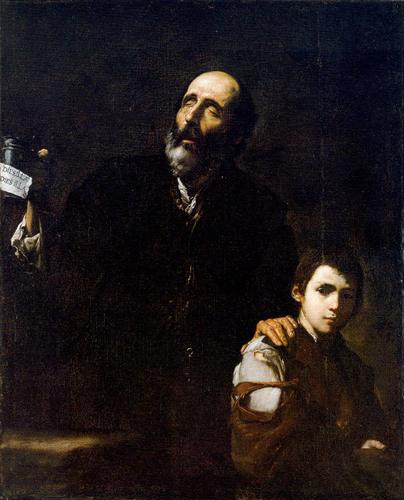 Diego Velazquez- @ 1599-1660Considered one of the best artists of the Baroque Period Born of noble blood Family did not want him to become an artist because it was not fitting for a man unless he became an artist for the Royal CourtBecame an artist for the Royal Court of King Phillip IV Painted portraits of the family Painted King Phillip IV over thirty (30) timesIn his early artworks, Velazquez painted in the Caravaggesque Style- where artists use light and dark dramatically Overall, Velazquez mainly focused his subject matter on portraits, genre and still-life’s rather than religious themesThis was a total change in subject matter for Spanish Artists @ the 17th Century Diego Velazquez Continued-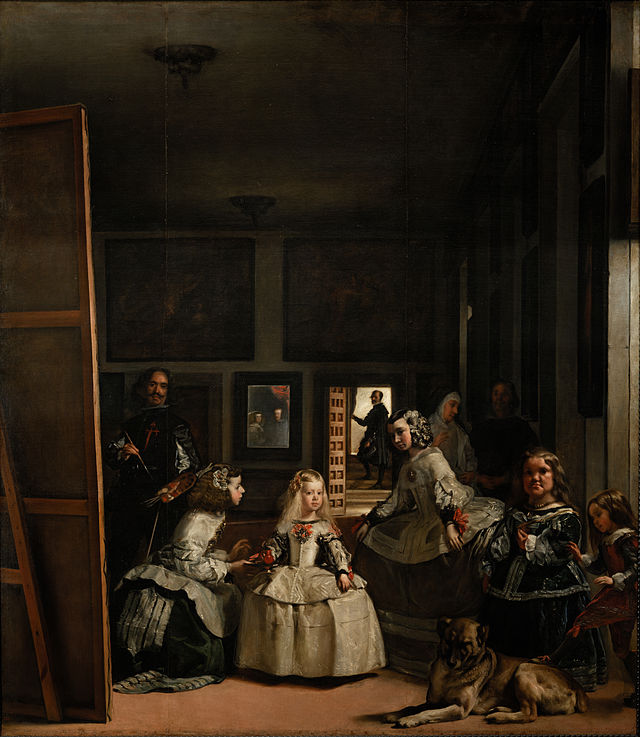 Las Meninas- @ 1656Las Meninas means the maids of honor Use of dark shadows the further you look back into the room/sceneThe closer you look at the scene, the more details you findVelazquez is in this painting on the left hand side, painting a portrait in his own paintingCheck out the man in the doorwayIf you see the mirror in the center of the painting, you will notice the King and Queen’s reflection 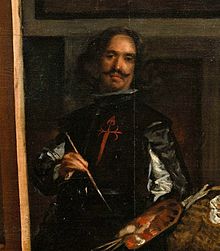 Bartolome Esteban Murillo- @ 1617-1682Artist who worked mainly in monasteries and convent in the Seville area Unlike Velazquez and Ribera because he focused on Religious themes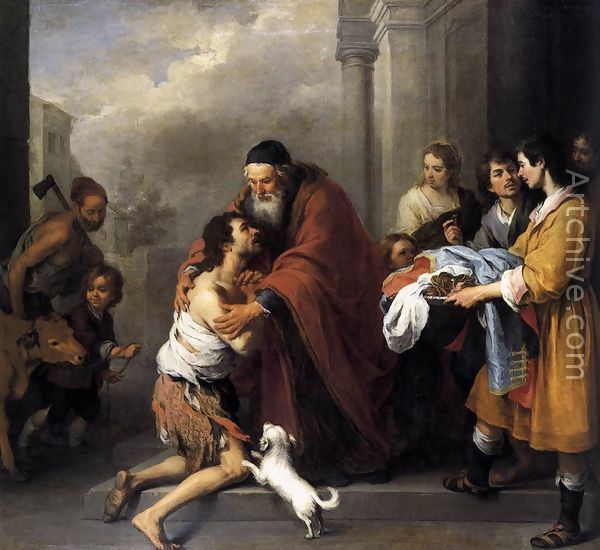 Dutch Art			 			 Spanish Art